合肥大学本科毕业设计（论文）撰写规范本科毕业设计（论文）是本科人才培养的重要环节，是培养大学生综合运用所学理论知识和专业技能解决实际问题能力的主要途径。为加强本科毕业设计（论文）管理，不断提高本科毕业设计（论文）的质量和水平，根据国家相关标准和规定，特制定本撰写规范。本科毕业设计（论文）各项内容的具体要求本科毕业设计（论文）格式要求（一）页面设置：页边距上下为2.54cm，左右为3.18cm。除封面外，每页上部加页眉，页眉上边距1.5cm，用小五号宋体标注“合肥大学毕业设计（论文）”，居中。每页下部加页脚，页脚下边距1.75cm。从目录页开始，在每页底部连续编页码，格式为“第 页 共 页”，用小五宋体居中。（二）通用的字体设置：题目和一级标题使用黑体，二级标题以下及正文内容使用宋体，外文使用Times New Roman，字符间距100%，间距标准，位置标准。（三）通用的段落设置：正文两端对齐，文本之前缩进0字符，文本之后缩进0字符，首行缩进2字符。段前间距0行，段后间距0行，行间距1.5倍。（四）中文题目设置黑体三号加粗居中；“摘要”黑体字四号加粗居中；摘要正文小四；关键词小四加粗，分号间隔，首行缩进2字符。（五）Title设置Times New Roman三号加粗居中；Abstract四号加粗居中；Abstract正文小四；Key words小四加粗，分号间隔，首行缩进2字符。（六）目录使用索引和目录功能自动生成目录，目录一般列三级，后附规范的页号。“目录”设置黑体四号加粗居中，目录本文设置宋体五号字体，单倍行距。（七）正文中的每章标题黑体小三加粗居中；章”下为“节”，“节”下为“小节”，均以宋体四号居左。各章节序号编制可采取以下格式：科学公式和符号要符合国标，所有公式不得手写，利用Microsoft（WPS）公式编辑器或Math Type编辑。公式要单独占行居中。一般建议变量用斜体，常量和特殊函数等用正体，矢量用黑斜体，张量用黑正体。表格、插图全文要分别统一编号或按章编号。表格标题位于表格上方，用宋体五号居中。插图标题居图下方，用宋体五号居中。引用别人的图或表应标出文献来源。公式示例：表格示例：表4 2017—2021年长三角自贸区数字产业化发展情况 单位：亿元【1】插图示例：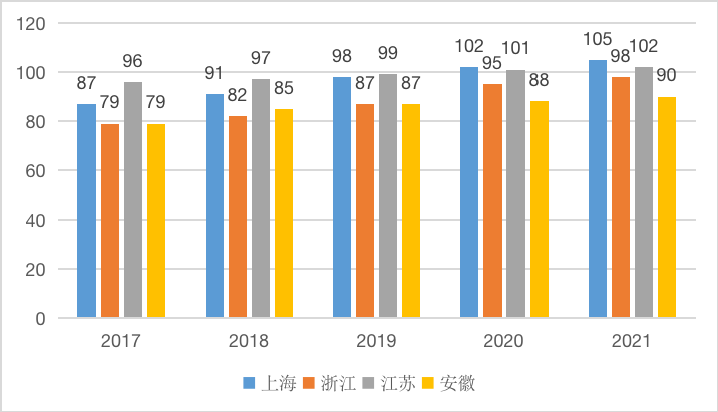 图1 2017—2021年长三角自贸区两化融合发展指数【2】（九）参考文献的内容包括：序号、作者名、书名或文章名、刊物名或出版社名、刊物期卷、页和日期，用宋体五号，外文期刊名用Times New Roman。推荐使用GB/T7714标准格式引用文献。正文文献引用使用顺序编码制，按正文中引用的文献出现的先后顺序连续编码，并将序号置于右上角方括号中。（十）参考文献类型或文献载体标识参考文献示例：[1] 张伯伟.全唐五代诗格会考[M].南京:江苏古籍出版社,2002:288.[2] 中国社会科学院台湾史研究中心.台湾光复六十五周年暨抗战史实学术研讨会论文集[C].北京:九州出版社,2012.[3] 中国职工教育研究会.职工教育研究论文集[G].北京:人民教育出版社,1985.[4] 丁文详.数字革命与竞争国际化[N].中国青年报,2000-11-20(15).[5] 胡文广，段淑芬，许婷婷.花生农药残留限量国家标准分析[J].花生学报，2006，Vol.25，No.1：15-18.[6] 马欢.人类活动影响下海河流域典型区水循环变化分析[D/OL].北京:清华大学,2011:27[2013-10-14].http://www.cnki.net/kcms/detail/detail.aspx?dbcode=CDFD&QueryID=.0&CurRec=11&dbname=CDFDLAST2013&filename=1012035905.nh&uid=WEEvREcwSlJHSldTTGJhYlJRaEhGUXFQWVB6SGZXeisxdmVhV3ZyZkpoUnozeDE1b0paM0NmMjZiQ3p4TUdmcw=.[7] 中华人民共和国国务院新闻办公室.国防白皮书:中国武装力量的多样化运用[R/OL].(2013-04-16)[2014-06-11].http://www.mod.gov.cn/affair/2013-04/16/content_4442839.htm.[8] 全国信息与文献标准化技术委员会.文献著录:第4部分 非书资料:GB/T3792.4—2009[S].北京:中国标准出版社,2010:3.[9] 张凯军.轨道火车及高速轨道火车紧急安全制动辅助装置:201220158825.2[P].2012-04-05[10] 萧钰.出版业信息化迈入快车道[EB/OL].(2001-12-19)[2002-04-15].http://www.creader.com/news/20011219/200112190019.html.内容要求备注内封（正扉页）应按内封所列各项内容认真填写，院系、专业的名称应填写全称学校统一制定中文题目应简明扼要，应避免过宽、过大、过空，应反映出研究的范围、层次和深度，一般不超过20个汉字。可以根据需要使用副标题，用以补充说明论文中的特定内容。论文题目应避免使用生僻的缩略词、字符、代号等。另起页，同一页摘要应准确概括论文的实质性内容，包括目的、方法、结果和结论四个要素，不分段，不引用公式图表，不作标注，一般不少于150字。另起页，同一页关键词根据正文内容及论文主题选取，一般为3－8个，各关键词之间以分号分隔。另起页，同一页Title外文题目应与中文题目相对应，可以省去定冠词和不定冠词(如the、a、an等)，单词应连续书写，除连词、介词等虚词外，首位字母都要大写。另起页，同一页Abstract外文摘要与中文摘要内容相对应。另起页，同一页Key words外文关键词与中文的关键词相对应。单词小写，词与词之间以分号分隔。另起页，同一页目录按论文各级标题的层次结构加注页码，一般只列出三级标题。另起页前言（引言、绪论）向读者说明研究脉络，使读者对论文有一个总体的认识和了解，内容应包括研究的目的、范围、背景；研究的理论依据、实验基础和研究方法；研究的预期结果及其地位、作用和意义等。另起页正文主体应做到内容详略得当，逻辑层次清楚，描述准确，论述有力，标点符号使用规范，无语病。结论（结束语）是对论文最终的、总体的结论，不是正文中各段小结的简单重复。应准确、完整、明确、精练。也可以没有结论而进行必要的讨论。可以提出建议、研究设想、仪器设备改进意见、尚待解决的问题、对后续研究的思考等。主要参考文献（含注释）列出引用和参考的各类文献，参考文献采用顺序编码制，按正文中引用文献出现的先后顺序连续编码,并将序号置于方括号中。文献在论文中只被引用一次的，在参考文献中标注页码范围；同一文献在论文中被多次引用的，该文献只编一个号，引文页码范围在正文中标注，在主要参考文献中不再标注。（详见写作模板）参考《中华人民共和国文后参考文献著录规则》GB/T7714-2015附录可列出一些与论文内容相关的重要文献或具有重要参考意义的文献资料；作者或导师所做的与本论文有关的成果复印件。要求用A4纸复印附于参考文献后。多个附录可用“附录A”、“附录B”、“附录C”等进行标注。每项附录均应另起一页致谢可以对协助完成研究工作和提供便利条件的组织或个人、在研究工作中提出建议和提供帮助的人、给予转载和引用权的资料的所有者和其他应感谢的组织或个人致谢，应实事求是，切忌浮夸庸俗，一般不超过300字。另起页第一种第二种第三种第四种第一章一、第一章1.1.（一）一、1.11.11、（一）1.1.11.1.1（1）1.1.1.1.1①年份江苏江苏江苏浙江浙江浙江上海上海上海安徽安徽安徽年份总量占比增速总量占比增速总量占比增速总量占比增速20178590.128.00%15.76%3623.825.00%22.16%2712.120.00%7.55%550.48.00%6.13%20189185.525.00%18.57%4495.823.00%24.06%2941.224.00%8.45%600.17.00%9.03%201911944.528.00%56.51%4988.220.00%10.95%3815.521.00%29.73%1484.614.00%147.39%20201548833.00%9.52%5815.219.00%16.58%3870.115.00%1.43%1934.114.00%30.28%202122109.232.00%26.63%7351.616.00%26.42%4321.512.00%11.66%3435.716.00%77.64%文献类型标识文献类型标识普通图书Monograph[M]报告Report[R]会议文集Conference works[C]数据库Database[DB]汇编General[G]电子公告Electronic-Bulletin-board online[EB]期刊Journal[J]联机网络On Line[OL]学位论文Dissertation[D]磁带Magnetic Tape[MT]专利Patent[P]磁盘Disk[DK]标准Standard[S]光盘CD-ROM[CD]报纸Newspaper[N]其他[Z]